       King Saud University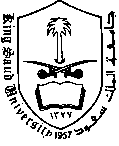 College of Applied Studies & Community Service Department of Natural & Engineering SciencesName:_________________________________ID#:___________________________________				Section:     	 Instructors:      Math 1101HW 3السؤال الأولبفرض أن لدينا المجموعة الشاملة U : U = {1,2,3, … ,8,9}والمجموعات الجزئية A,B,C معرفة بالشكل التاليA = {1, 4, 5, 9},   B = {3, 5, 7},    C = {2, 4, 5, 6, 9}والمطلوب أوجد ما يلي:A  B=                                                             A  B=                                                                                                            = A\BA\C =                                                                إذا عرفنا العلاقة R على المجموعة A={1,2,3,4}    كما هو مبين R={(a,b): 2a-b < 4}والمطلوب:أوجد AxAأوجد Rأوجد نطاق ومدى العلاقة Rأوجد R1-أوجد وقع R بالشكل الإحداثيأوجد وقع R طريقة الأسهملتكن   ثلاث مجموعات جزئية (Subsets) من المجموعة الشاملة (Universal) U، مثل ما يلي باستخدام شكل فن (Venn Diagram):A  (B  C)Ac   (Bc  C) 